Муниципальное учреждение для детей-сирот, детей, оставшихся без попечения родителейПервомайский детский домИгра-путешествие «Дорожная безопасность»(для детей дошкольного и младшего школьного возраста)                                                                                                                                                   Составитель:                                                                                                                                                     Шведова О.В.                                                                                                     воспитатель 1 квалификационной категории                                                                                                                                                                         2019г.Игра- путешествие «Дорожная безопасность»Цель: воспитание у детей навыков безопасного поведения на дороге.Задачи:1.Закрепить знания детей о светофоре, о его сигналах;2.Систематизировать знания детей о дорожных знаках, об их значении;3.Развивать наблюдательность, зрительную память;4.Развитие ответственности за свое поведение на дороге;5.Воспитывать уважение к своей жизни и жизни окружающих людей.Оборудование: макет светофора, дорожные знаки, плакаты по ПДД, жезл, руль, музыкальное сопровождение.                                                            Ход.Ведущий.  У нас большой, красивый город с широкими улицами. По проезжей части, шоссе движется много легковых и грузовых автомобилей, едут автобусы. И никто никому не мешает, потому что есть четкие и строгие правила для водителей и пешеходов.Как называются эти правила?Дети. Правила дорожного движения. Юные пешеходы! Будущие водители!Дети и родители!Велосипедисты и мотоциклисты!Автомобилисты!Наши гости, наши зрители!Добро пожаловать! Привет!Нам путь открыт! Зеленый свет!Внимание! Внимание!Вас ожидает удивительное путешествие по Правил дорожного движения!1.Первая остановка «Разминка»– Сегодня мы отправимся в увлекательное путешествие, где проверим знание правил дорожного движения, умение вести себя на улице. Сейчас я проверю, какие вы внимательные пешеходы и готовы ли вы к путешествию. Я вам задаю вопрос, а вы отвечаете «да» или «нет».– Что хотите – говорите, в море сладкая вода? (Нет.)– Что хотите – говорите, красный свет – проезда нет? (Да.)– Что хотите – говорите, каждый раз, идя домой, играем мы на мостовой? (Нет.)– Что хотите – говорите, но если очень вы спешите, то перед транспортом бежите? (Нет.)– Что хотите – говорите, мы всегда идем вперед только там, где переход? (Да.)– Что хотите – говорите, мы бежим вперед так скоро, что не видим светофора? (Нет.)– Что хотите – говорите, на знаке «здесь проезда нет» нарисован человек? (Нет.)– Что хотите – говорите, на круглых знаках красный цвет означает «здесь запрет»? (Да.)- Молодцы, ребята! Я вижу, вы готовы к нашему путешествию. Итак, мы начинаем!2.Вторая  остановка «Светофорная»Я, очень строгий Светофор,
Служу на перекрёстках,
Со мной знаком любой шофёр,
И пешеходы тоже.Светофор даёт советы,
Как дорогу перейти.
Пешеходу в деле этом
Лучше друга не найти!Подвижная игра «Едут весело машины»В руки руль скорей берите – держат руль двумя руками;Да моторчик заводите – руль влево, вправо;Накачаем дружно шины – топают ногой;Едут весело машины – едут  по площадке;(Ведущий поднимает красный круг)Стой машина! Стоп мотор! Перед вами светофор!Загорелся красный свет, Значит, вам проезда нет!(Ведущий поднимает зеленый свет)Зеленый свет для вас горит, Это значит, путь открыт (игра проводится 2-3 раза).3. Следующая остановка  «В стране дорожных знаков»Выдвигается стенд с дорожными знаками.Воспитатель: На улицах много дорожных знаков. Дорожные знаки – лучшие друзья водителей и пешеходов. Каждый знак имеет своё название. Дорожные знаки рассказывают о том, какая дорога как надо ехать, что разрешается, а чего делать нельзя. Бывают знаки предупреждающие (показать), запрещающие, указательные.Сейчас я буду загадывать загадки, а вы должны отгадать и найти знак, показать его всем детям и поместить на своё место. (В зале оборудованы игровые уголки со стойками). Некоторые из знаков дети могут назвать без загадок. (Можно выбрать только 4 загадки, остальные 4 знака – дети объясняют сами)1. Что за знак такой стоит?   Стоп – машинам он велит.   Пешеход, идите смело   По полоскам черно – белым.   («Пешеходный переход»)2. Посмотрите, мальчик Федя   Едет на велосипеде   Отгадайте, отчего же   Недовольство у прохожих?   («Движение на велосипеде запрещено»)3. Покажите знак дорожный,   Где кататься Феде можно.  («Велосипедная дорожка»)4. Заболел живот у Тома,   Не дойти ему до дома   В ситуации такой   Нужно знак найти, какой?   (Пункт медицинской помощи»)5. В этом месте, как ни странно,   Ждут чего – то постоянно.   Кто – то сидя, кто – то стоя   Что за место здесь такое?   («Автобусная остановка»)6. В синем круге пешеход –   Не торопится, идет!   Дорожка безопасна,   Здесь ему не страшно!   («Пешеходная дорожка»)7. Этот знак нам друг большой,   От беды спасает,   И у самой мостовой,   Водителей предупреждает:   «Осторожно, дети!»   («Дети»)8. В дождь и в ясную погоду - Здесь не ходят пешеходы. Говорит им знак одно:"Вам ходить запрещено!" («Движение пешеходов запрещено»).4.  Остановка «Разрешается или запрещается»Воспитатель начинает фразу, а дети продолжают словами «разрешается» или «запрещается». Команды отвечают по очереди.- Идти толпой по тротуару … (запрещается)- Перебегать дорогу… (запрещается)- Помогать, пожилым людям переходить улицу … (разрешается)- Выбегать на проезжую часть … (запрещается)- Переходить дорогу на зеленый свет … (разрешается)- Уважать правила дорожного движения … (разрешается)Воспитатель: Вижу правила дорожного движения, вы хорошо знаете, молодцы.5.  Остановка «Пешеходная»Пешеход! Пешеход! Помни ты про переход! Подземный, наземный, Похожий на зебру. Знай, что только переход От машин тебя спасет.6.  Остановка «Интеллектуальная»1. На дорожном знаке томЧеловек идет пешком.Полосатые дорожки Постелили нам под ножки.Чтобы мы забот не зналиИ по ним вперед шагали. (Переход)2.  Это место каждый знает –Здесь люди ходят и гуляют.Только это не бульвар – Это просто …( Тротуар)3. Спозаранок  за окошком стук, и звон, и кутерьма.По прямым стальным дорожкам ходят красные дома. (ТРАМВАЙ)4. Три моих волшебных глаза управляют всеми сразу.Я моргну – пойдут машины, встанут женщины, мужчины.Отвечайте вместе хором. Как зовусь я? (СВЕТОФОР)5. Выходя на улицу, приготовь заранееВежливость и сдержанность, А главное - … (ВНИМАНИЕ)6. В два ряда дома стоят.Десять, двадцать, сто подряд.И квадратными глазамиДруг на друга глядят. (УЛИЦА)7. Дом по улице идет, на работу всех везет.Носит обувь на резине и питается бензином. (АВТОБУС)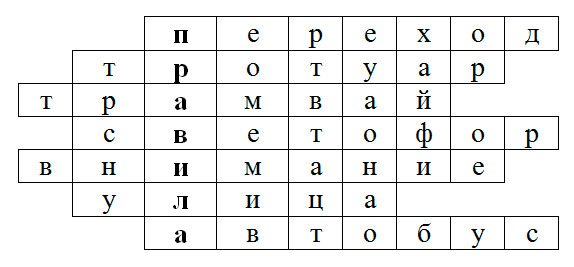 7.  Конечная остановка «Музыкальная»      Танец «Колесики, колесики и красивый руль»Воспитатель: Вот мы с вами прибыли на конечную остановку нашего путешествия. Какие вы молодцы, ребята! Как вы хорошо знаете правила дорожного движения! Теперь я за вас спокойна! На этом наше путешествие закончено, будьте внимательны, думайте о своей безопасности.Правил дорожных на свете немало. Все бы их выучить нам не мешало. Но основное из правил движенья Знать как таблицу должны умноженья! На мостовой – не играть, не кататься, Если ты хочешь здоровым остаться!